Заседание МПО ВГО«Методы разработки и реализации индивидуальных программ развития с учетом личностных и возрастных особенностей детей»«Психогеометрический» тест.Это методика для выявления качеств личности, в которой нам не понадобится отвечать ни на какие вопросы. Быть может, внешне она покажется недостаточно серьезной, больше похожей на игру, однако эта методика научно обоснована и дает точные результаты примерно в 80 % случаев.Инструкция. Для начала посмотрите на пять фигур. Выбери из них ту фигуру, в отношении которой можете сказать: это — я! Только не стройте пока что никакой логический анализ. Просто постарайтесь почувствовать свою форму. Если вы испытываете сильное затруднение, выберите из фигур ту, которая первой привлекла внимание, когда вы посмотрели на изображение. Запишите ее название под № 1. Из оставшихся четырех фигур снова выберите самую близкую и запишите ее название под № 2. И так пронумеруйте все 5 фигур. Пожалуйста, постарайтесь обойтись без долгих раздумий!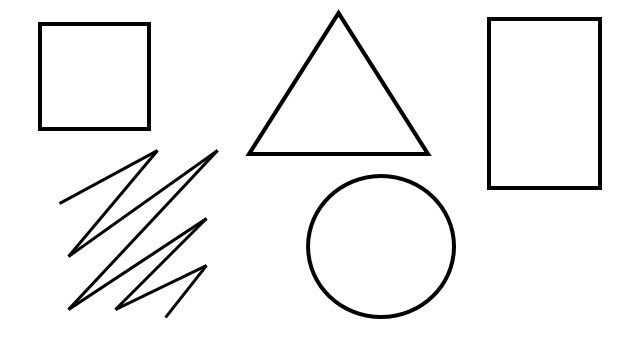 Обратите внимание на тот факт, что в колонках «Положительные» и «Отрицательные» речь идет об очень сходных психологических характеристиках, просто выраженных разными словами (твердый в решениях – упрямый, щедрый – расточительный и т.д.). На самом деле, по сути, эти психологические характеристики очень близки, а вот будут ли они положительными или отрицательными, зависит от того, как именно они проявляются и насколько это соответствует внешним условиям. А еще от того, как к ним относятся окружающие и сам человек.Одним из условий эффективности обучения детей дошкольного возраста и их адаптирования в общеобразовательной среде является учет особых образовательных потребностей каждого ребенка, который может быть осуществлен лишь при индивидуально-дифференцированном подходе в обучении.В практике процесс обучения и воспитания в основном ориентируется на средний уровень развития ребенка, поэтому не каждый воспитанник может в полной мере реализовать свои потенциальные возможности, а тем более ребенок, имеющий определенные трудности в обучении, общении и т. п. Одним из решений в данной ситуации выступает индивидуальный образовательный маршрут (далее – ИОМ).Индивидуальный образовательный маршрут (ИОМ)1. ИОМ – целенаправленно дифференцированная образовательная программа, обеспечивающая ребёнка поддержкой возможностей и интересов, выполняющая его задачи самоопределения и самореализации.Например, при выявлении склонностей к музыке, ИОМ может включать дополнительные занятия, или при сложностях в общении со сверстниками ребёнка можно как можно более часто подключать к групповым играм, начиная с работы в паре и постепенно увеличивая число участников. При этом учитывается не только возраст ребёнка (что характерно для общей образовательной стратегии дошкольного учреждения, но и способности, которые могут опережать или тормозить в сравнении с общепринятыми стандартами. Таким образом, ИОМ — это компенсация трудностей в обучении с учётом личностного потенциала ребёнка, которая позволяет проявить его интеллектуальные, эмоционально-волевые, деятельностные и нравственно-духовные особенности.2. ИОМ особенно уместен при работе с одарёнными или отстающими детьми, которые предпочитают работать самостоятельно, а не в группе.Индивидуальный образовательный маршрут создаётся для детей:• отстающих в усвоении программы дошкольного учреждения;• с психическими отклонениями, для детей с инвалидностью;• с опережающим умственным развитием.В целом же ИОМ разрабатывается для• тренировки моторики (и мелкой, и крупной);• формирования навыков гигиенического, нравственно-культурного, коммуникативного и социального свойства;• деятельностной реализации потенциала ребёнка, затрагивающей манипулятивную (раскладывание лото, карточек и пр., сенсорно-перцептивную (определение геометрических фигур по форме, фактуры материала по тактильным ощущениям и т. д., предметно-практическую (применение детского набора для песочницы не только по назначению, но и для ухода за комнатными растениями) и игровую области развития;• развития речевых способностей (выполняя различные задания, ребенок должен комментировать свои действия);• формирования правильных представлений о мире, окружающем нас;• понимания сути понятий пространства и времени.Как правило, ИОМ составляется на учебный год, но в некоторых случаях (например, если ребенок не справился с проблемой или если дело касается одарённого ребёнка) стратегия может использоваться весь период обучения, корректировать нужно только методы и приёмы работы: так, чтобы они соответствовали возрасту ребёнка.3. Цели и задачиЦель ИОМ — успешная самореализация ребенка в среде сверстников и окружающих взрослых, социального и личностного роста, увеличения багажа знаний, умений и навыков.Задачи:• формирование предметной среды для социального развития (то есть обеспечение необходимой материально-технической базы для занятий, например, если ребёнок увлечён игрой в шахматы, то в игровой комнате, вместе со «стандартными» игрушками может быть шахматная доска специально для него);• сотрудничество с родителями, направленное на социально-личностный рост ребёнка;• совершенствование диалога с ребёнком на основе взаимоуважения и доверия;• создание всех условий для воспитания позитивного отношения малыша к себе и окружающим людям, а также для развития коммуникативной компетентности ребёнка;• формирование у малыша позитивного отношения к своей личности, а также воспитание осознания прав и свобод, касающихся актуальных для этого возраста понятий (выбор друзей, игрушек, право на личные вещи, а главное — право на собственное мнение).4. Разработкой ИОМ занимается воспитатель, но — что имеет особое значение — делает он это ТОЛЬКО совместно с методистом и психологом, а также с учётом рекомендаций и комментариев родителей ребенка и узких специалистов5. Этапы разработки ИОМ• Стадия наблюдения. Целями этого этапа является выявление детей, испытывающих трудности, в результате наблюдатель заполняет таблицу.• Стадия диагностики. Этот этап осуществляется вместе с детским психологом. С ребёнком выполняются тесты, позволяющие выявить причины возникновения тех или иных трудностей. Результатом работы становится таблица.• Стадия конструирования. Целью этого этапа является собственно разработка ИОМ на основе выявленных сложностей и поводов их возникновения. Результат — готовая схема маршрута.• Стадия реализации. С помощью разных методов происходит выполнение ИОМ. Беседы, игры, тренинги, Арт-терапия (изонить, сказкотерапия, куклотерапия), приёмы психогимнастики и т.п.• Стадия диагностики. Оценка результатов работы по ИОМ. Главный критерий — осталась проблема или её удалось устранить. В случае если прогресса нет, разрабатывается новый ИОМ, если же намечается прогресс, то можно продолжить или доработать уже существующий.6. Основные программы для ДОО можно разделить на:Комплексные (общеразвивающие) - программы, направленные на разностороннее развитие детей дошкольного возраста во всех основных образовательных областях, видах деятельности и/ или культурных практиках.Специализированные (парциальные, локальные) - программы, направленные на развитие детей дошкольного возраста в одной или нескольких образовательных областях и/ или культурных практиках.Адаптированная образовательная программа разрабатывается для детей с ограниченными возможностями здоровья (ОВЗ) с учетом особенностей их психофизического развития, индивидуальных возможностей, обеспечивающая коррекцию нарушений развития и социальную адаптацию воспитанников с ОВЗ.Дополнительные программы ДОУ - программы по одному или нескольким направлениям для оказания дополнительных услуг (как платных, так и бесплатных) за рамками основных образовательных программ в студиях, кружках, секциях и т. д.7. При осуществлении индивидуального образовательного маршрута учитываются:Первичное нарушение, которое влияет на физическое и психическое развитие ребенка,Состояние речи, интеллекта, эмоционально – волевой сферыВозрастные и индивидуальные особенности детей,Создание условий для проявления и развития их желаний, интересов, склонностей, возможностей. Особенности психических процессов (восприятия, внимания, памяти, мышления); Тип темперамента.8. Темперамент – одна из ярких индивидуальных особенностей.9. Характерные индивидуально-психологические особенности детей:По области интересовПо уровню умственного развитияПо личностно-психологическим типамПо возрастному составуПо полуПо уровню здоровьяТаким образом, ИОМ (Индивидуальный Образовательный Маршрут) направлен на самореализацию ребенка в среде сверстников и окружающих взрослых, социального и личностного роста, увеличения багажа знаний, умений и навыков. Используется для работы с детьми, требующих дополнительного внимания с точки зрения одаренности или отклонений в усвоении основной образовательной программы.ФигураПсихологические свойстваПсихологические свойстваФигураПоложительныеОтрицательныеОрганизованныйВнимательный к деталямТрудолюбивыйРациональный,БлагоразумныйЭрудированныйУпорный, настойчивыйТвердый в решенияхТерпеливыйБережливыйПедант, дотошный, мелочныйИз-за деревьев не видит лесаТрудоголикХолодный, отчужденныйИзлишне осторожныйНе очень богатая фантазияУпрямыйКонсервативный, сопротивляющийсяВыжидающий,Затягивающий принятие решенияСкупойЛидер, ведущий за собойПринимающий ответственностьРешительныйСконцентрированный на целиОриентированный на суть делаКонкурентный, нацеленный на победуУверенный в себеЧестолюбивыйЭнергичныйЭгоцентричный,ЭгоистичныйКатегоричный, не терпящий возраженийНетерпеливый, прерывает другихКоварный, хитрыйСамонадеянныйОриентированный на статус, карьеруНеудержимыйВозбужденный, активныйИщущийЛюбознательныйЛегко усваивающий новоеЧувствительныйБез лишних амбицийСмелыйНапряженный, находится в состоянии замешательстваНепоследовательный, непостоянныйЛегковерный, внушаемыйНаивныйЭмоционально неустойчивыйС низкой самооценкойБезрассудныйДружелюбный, доброжелательныйДобродушныйЗаботливый, поддерживающий,преданныйСочувствующийВеликодушныйЩедрыйСпособен убеждать другихДоверчивыйСпокойныйРефлексивный (склонный к самоосознанию)БесконфликтныйНетребовательный, уступающийБеспечныйНавязчивыйБолтливый, любит посплетничатьСклонный к самообвинениямРасточительныйИграет на чувствах другихЛегковерныйЛенивыйНе очень стремится к достижениямНерешительныйСлабый «политик»Творческий подход к жизниТеоретическая установкаМечтательность, направленность в будущееИнтуитивностьОстроумиеЭкспрессивностьПрямотаСтремление к новизнеВосторженность,воодушевленностьНеорганизованностьНепрактичностьНереалистичностьНелогичность, непоследовательностьЭксцентричностьНесдержанность, непосредственностьНепостоянство настроения, поведения и отношенийНаивность